	Powertech Labs Inc.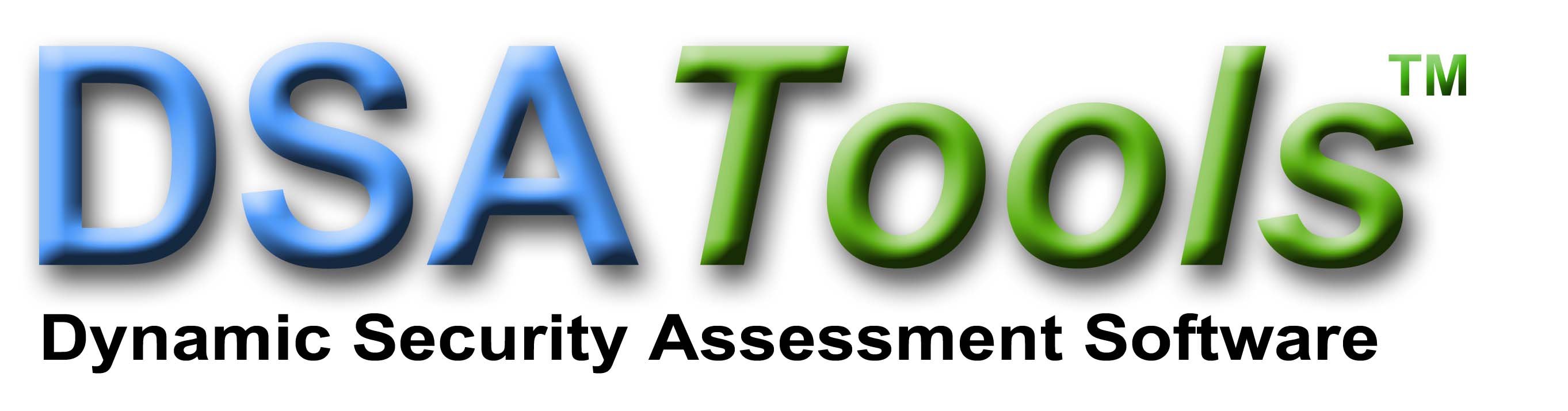 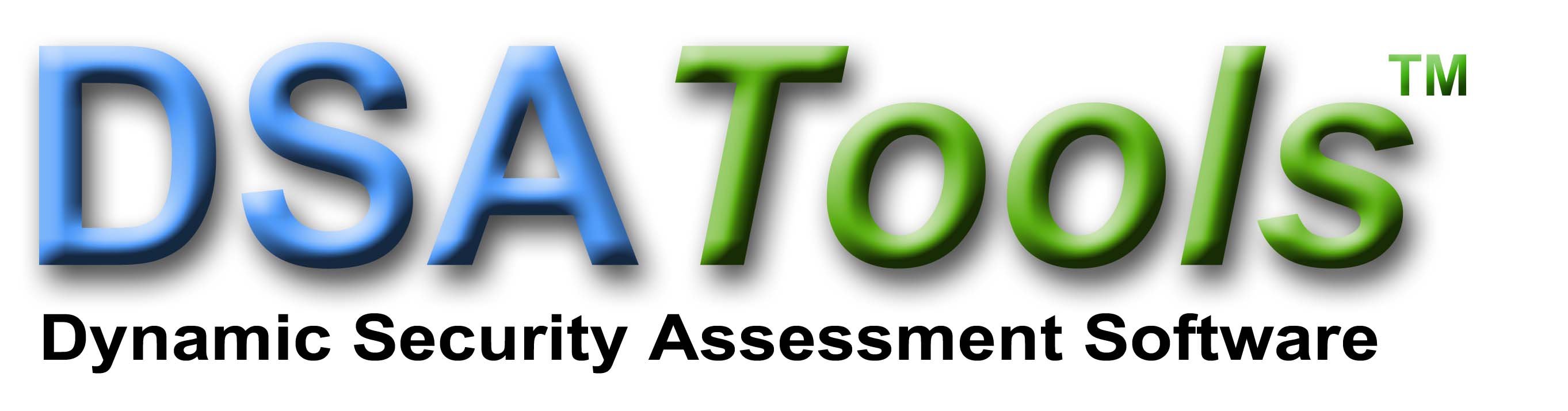 	12388 88th Avenue	Surrey, British Columbia V3W 7R7 CanadaPowertech June 2019 Training CoursesREGISTRATION FORMRegistration Information: Please complete on form for each attendeeCompany Name:  														Attendee Name:	 Mr.    Mrs.    Ms.    Dr.	___________________________	___________________________		First Name	Last Name			_________________________		_________________________						Phone		Fax		EmailAddress: 												City		State/Province	Zip/Postal Code	CountryPlease check the courses you wish to attendDiscount for multiple courses booked at the same time for one person:Two courses:  10% off the regular rate                     Three or more courses	 15% off the regular rateRates shown are in US Dollars, payable upon registration, and are subject to GST where applicable.PaymentTotal Fee Payable ($US)					Date: 			 MasterCard	 Visa	Card. No: 					   Exp: MM/YY    	  CVC: 														   (on back of card)Name on card:  							  Signature:  					Any dietary restrictions to be considered for catering?  					Email, fax, or mail this form to: 	Powertech Labs Inc., Attention: Sharon Wood	12388 – 88th Avenue, Surrey, British Columbia, Canada, V3W 7R7	Email: sharon.wood@powertechlabs.com	Tel: 604-590-7500	Fax: 604-590-6656All courses listed above will be held in Powertech Labs Inc. office at 12388-88th Avenue, Surrey, British Columbia, Canada.
You will receive e-mail confirmation upon receipt of registration form.  For questions or additional information, visit www.dsatools.com or email dsainfo@powertechlabs.com

Cancellation Policy

If you withdraw from the course more than four weeks in advance you will receive a full refund of you course fees.  If you withdraw less than four weeks in advance a $US 200 administration fee will apply.  We regret that we cannot provide a refund if you withdraw less than one week from the course date.  Should it be necessary, for any reason, for Powertech to cancel the training course, you will be notified no later than one month prior to the course and refunded your registration fees in full.   Powertech cannot be held responsible for any other costs you may incur due to cancellation.No.Course NameCourse DateRegular Rate601Powerflow & Short-circuit Analysis Using PSAT June 3$1,000602Voltage Security Assessment Using VSAT June 4-5$1,650 603Transient Security Assessment Using TSAT June 6-7$1,650 604Small Signal Analysis Using SSAT June 10-11$1,650 605Online Dynamic Security Assessment using DSATools June 12-13$1,650  CheckIf you are paying by check, make check payable to “Powertech Labs Inc.” and mail to the address below.  Please write “Powertech Training” on your check. 